Šešėlių žaidimas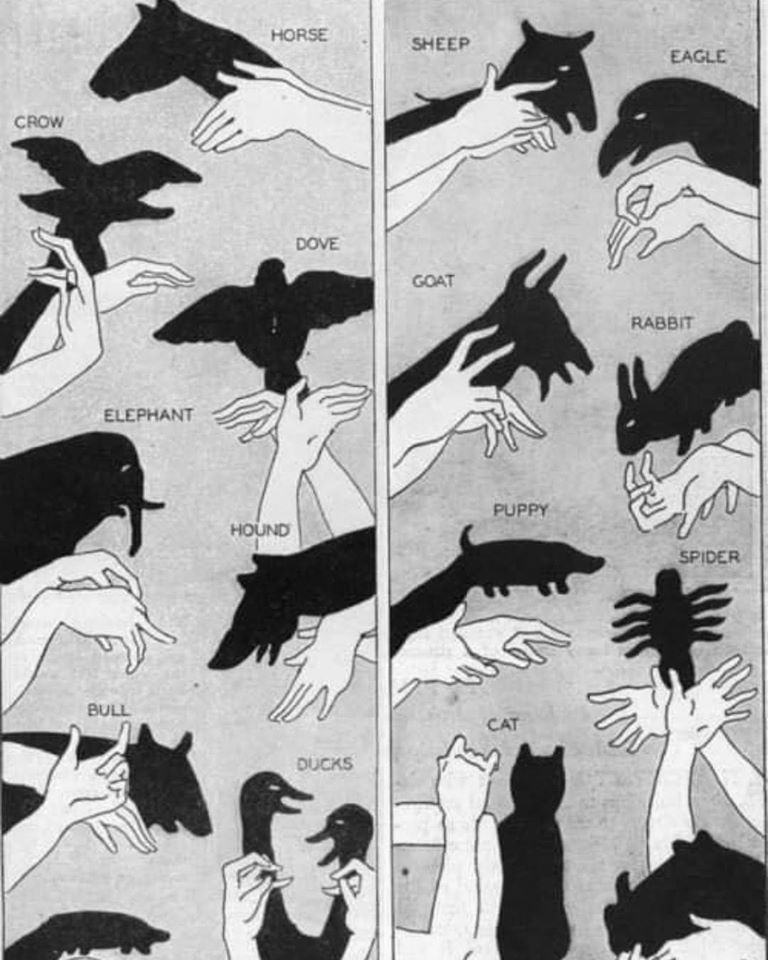 Parengė : Vilniaus l/d  socialinė pedagogė : Violeta Kisielė